„Ausmiņas” attālinātais darbsŠajā periodā  „Ausmiņas” grupas bērni, lai arī attālināti, tomēr čakli mācījās un darbojas, pētīja dabu pavasarī. Bērni kopā ar savām ģimenēm gatavoja dažādus radošos darbiņus par putnu un kukaiņu tēmu. Bērni iemēģināja roku sīpolloku audzēšanā. Tik pat svarīga bija iesaistīšanās un palīdzēšana ikdienas darbos mājās.Bērni kopā ar vecākiem ir veikuši daudz un dažādas radošas aktivitātes: eksperimentēja ar ūdeni un ar krāsām, veidoja no dabas materiāla burtus un ciparus, taisīja putnu būrīšus, veica sportiskas aktivitātes, vēroja un baudīja dabas priekus.Bērni ar ģimenēm  aktīvi gatavojās Lieldienām – rotāja māju, krāsoja olas, cepa cepumus  un iesaistījās citās svētku aktivitātēs ģimenes lokā.Ar prieku veidoja puķu pušķus savam māmiņām.Visi ir guvuši jaunu pieredzi, prasmes un iemaņas, kā arī spilgtus iespaidus un pozitīvas emocijas.Vecāki aktīvi līdzdarbojās kopā ar bērniem veidojot atgriezenisko saiti: sūtīja fotogrāfijas un video, zvanīja un rakstīja. Paldies grupas bērniem un vecākiem par ieguldīto darbu un laiku uzdevumu veikšanā!4.grupas skolotājas Jolanta un Alla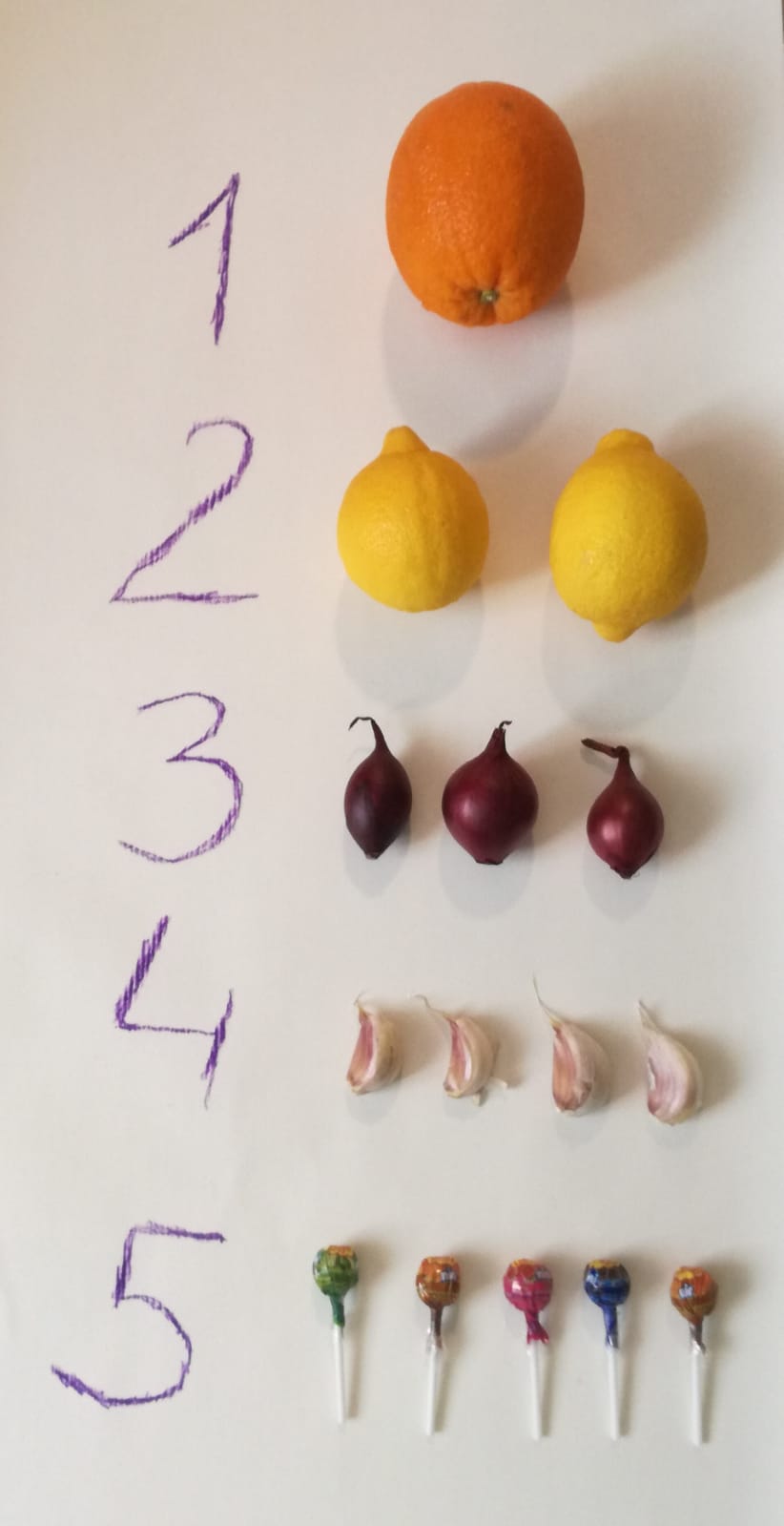 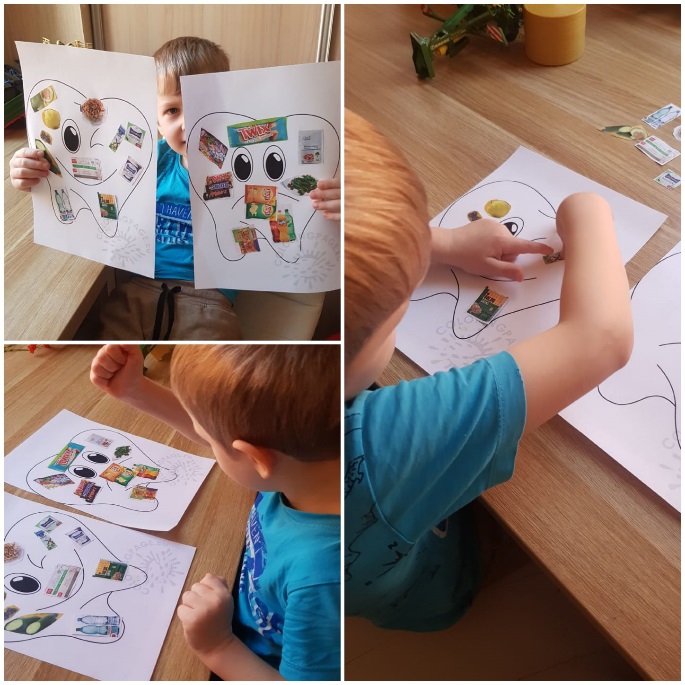 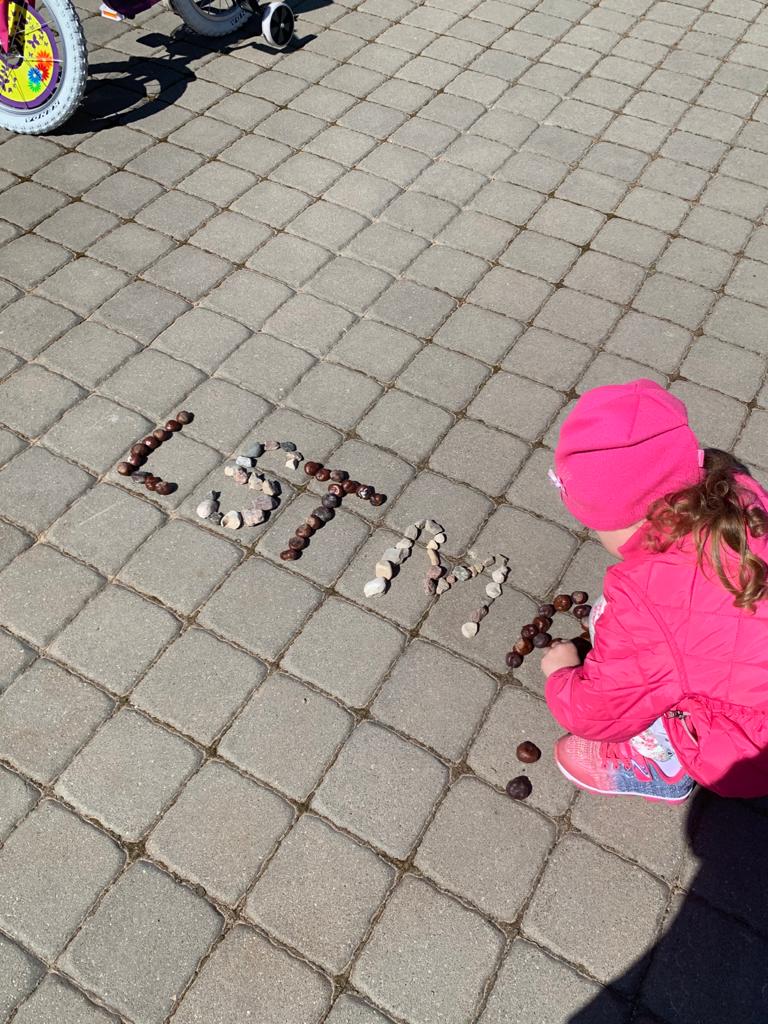 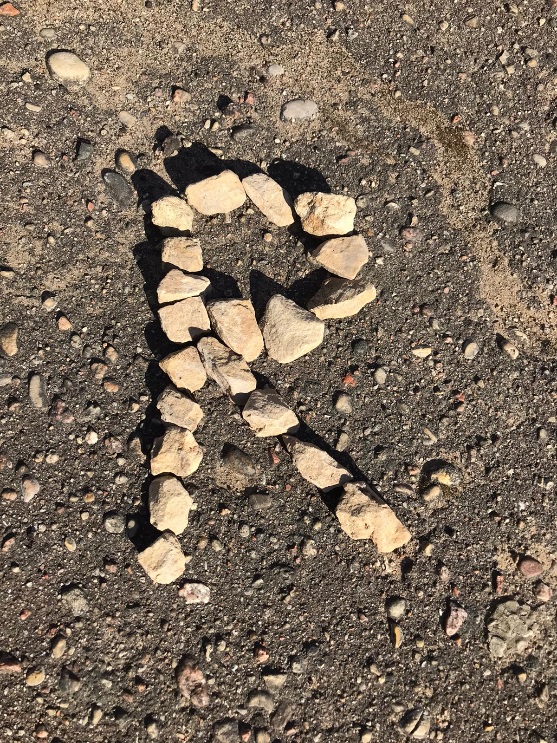 